APLICANDO LO APRENDIDOEstimado (a) docente formador(a), al terminar de revisar esta sexta unidad, lo(a) invitamos a:Responder las siguientes preguntas de manera individual o grupal si revisan este módulo de forma colegiada:Las preguntas para evaluar de manera formativa son diversas.En el siguiente video https://www.youtube.com/watch?v=M50GI5hFw2s (Vargas Beltrán, Gladys, 2020) se alcanzan sugerencias para tener en cuenta respecto a las preguntas que debe hacerse el docente antes de evaluar.Es necesario estudiar y seleccionar dichas sugerencias de acuerdo con la intencionalidad de este proceso de evaluación.¿Qué evalúo en mis estudiantes?¿A quién evalúo?¿Con quién evalúo?¿Cuándo lo evalúo?¿Cómo lo evalúo?¿Con qué lo evalúo?¿Por qué lo evalúo?:¿Quiero detectar aprendizajes errados?¿Analizar conductas?¿Determinar debilidades y fortalezas?¿Definir el grado de aprendizaje?¿Determinar los resultados de aprendizaje alcanzados?¿Para qué evaluar?:Diseñar procesos de aprendizajeAcompañar a quienes tienen dificultades Mejorar las prácticas pedagógicas Regular el aprendizaje Fortalecer el deseo de aprender de los estudiantes ¿Bajo qué pautas evalúo?:CalidadNivel de desempeñoCriterios de evaluación¿Para qué evaluar?Para conocer, recordar, comprender, aplicar, analizar, evaluar, crear sintetizar.Dado que los docentes evalúan a partir de las competencias que se enfatizan en cada uno de los cursos o módulos, si tuviera que desarrollar en su curso la Competencia 1, le pedimos responder las siguientes preguntas:Las siguientes preguntas se pueden aplicar al momento de diseñar el sílabo de cualquier curso:Realice la siguiente práctica para ejercitarse en dos de las características de los criterios de evaluación:Los criterios son establesLos criterios son explícitosElija una COMPETENCIA y escríbala: Escriba las capacidades de la competencia elegida:Transcriba los descriptores de la competencia y establezca la progresión en relación con las capacidades:Revise bibliografía y defina la competenciaFormule las actuaciones que expresen los diferentes niveles/grados de desarrollo de la competencia - (complejidad)  MÓDULO DE INDUCCIÓN IMPLEMENTACIÓN CURRICULAR DCBN 2019-2020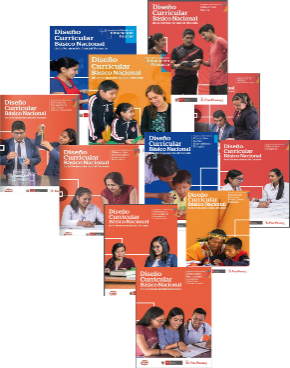 APLICANDO LO APRENDIDOUNIDAD 6:EVALUACIÓN FORMATIVA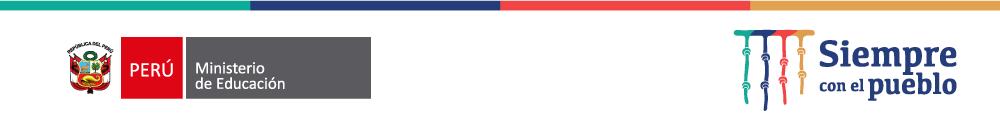 Competencia 1 Competencia 1Conoce y comprende las características de todos sus estudiantes y sus contextos, los contenidos disciplinares que enseña, los enfoques y procesos pedagógicos, con el propósito de promover capacidades de alto nivel y su formación integral.CapacidadComprende las características individuales, evolutivas y socioculturales de sus estudiantes y sus contextos, así como la forma en que se desarrollan los aprendizajes¿Maneja usted un diagnóstico o información básica de cada uno de los estudiantes que tiene en el curso o módulo de su responsabilidad?CapacidadComprende los conocimientos disciplinares que fundamentan las competencias del currículo vigente y sabe cómo promover el desarrollo de estas.¿Qué parte de su curso es difícil para sus estudiantes?¿Cómo va a gestionar la complejidad e incertidumbres de su curso?¿Conoce los saberes previos de sus estudiantes que son necesarios para desarrollar esta competencia?¿Conoce para qué les servirá este curso respecto a los cursos de los siguientes ciclos?Criterios de evaluaciónComprende las características individuales, evolutivas y socioculturales de sus estudiantes y sus contextos, así como la forma en que se desarrollan los aprendizajes¿Sus estudiantes comprenden los criterios de evaluación?¿Sus estudiantes conocen las características de los criterios de evaluación y la retroalimentación, que son estables y explícitos?¿Los estudiantes conocen que se usan los mismos criterios en la autoevaluación, coevaluación y heteroevaluación?Criterios de evaluaciónComprende los conocimientos disciplinares que fundamentan las competencias del currículo vigente y sabe cómo promover el desarrollo de estas.¿Los criterios de evaluación permiten evaluar los conocimientos del contenido en relación con el aprendizaje, a la enseñanza y al CN? Desempeños específicos¿Ha evidenciado el alineamiento de los desempeños específicos con las competencias precisadas en la descripción del curso?¿Utiliza los desempeños específicos para determinar las evidencias?¿Los diferentes tipos de instrumentos que evalúan los desempeños específicos están relacionados directamente con la naturaleza del curso y con los criterios de evaluación? ¿Con qué otra categoría los relaciona usted?Evidencias auténticas¿Las evidencias son extraídas de los hechos o situaciones educativas que se presentan en la práctica docente?¿Qué tipo de instrumentos de evaluación ha empleado para obtener la información pertinente acerca del nivel de logro de la competencia a partir de las evidencias auténticas?¿Considera las evidencias de aprendizaje y de proceso para definir la evidencia final?¿Los criterios de evaluación establecidos le permiten valorar las evidencias de aprendizaje a través de los resultados que se obtienen producto de la participación en la autoevaluación, coevaluación y heteroevaluación con el uso de diferentes instrumentos?¿Por qué la evaluación formativa se centra en la interpretación de las evidencias y en la retroalimentación?¿Ha considerado algún instrumento para recopilar las evidencias de los estudiantes, que sirva para explicar el logro de las competencias del perfil de egreso de los estudiantes?¿Ha utilizado las evidencias para evaluar su propia práctica?¿Relaciona usted la evaluación final con la evaluación de la evidencia utilizando la misma rúbrica?CAPACIDADES CAPACIDADESESTÁNDAR NIVEL 1:ESTÁNDAR NIVEL 2:CAPACIDADESESTÁNDAR NIVEL 1:ESTÁNDAR NIVEL 2:CapacidadActuaciones vinculadas a la competencia1234